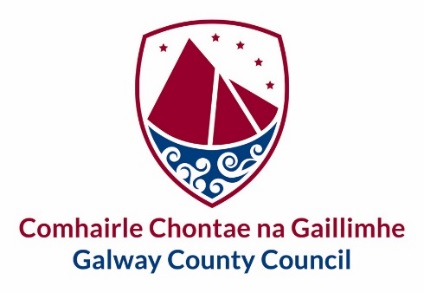 Oifig an Rúnaí,						Áras an Chontae,						Cnoc na Radharc,						Gaillimh. 		12 Eanáir 2022Chuig an gCathaoirleach and gach Ball den Choiste um Beartas Straitéiseach - Athrú Aeráide agus Bithéagsúlacht To: The Chairman and Each Member of the Climate Change and Biodiversity Strategic Policy CommitteeA Chara,Iarrtar ort bheith i láthair ag Cruinniú den Choiste um Beartas Straitéiseach - Athrú Aeráide agus Bithéagsúlacht, a bheith á reáchtáil trí Teams agus a thionólfar Dé Céadaoin an 19 Eanáir 2022 tosú ag 11.00 am.You are hereby requested to attend a Meeting through Teams of the Climate Change and Biodiversity Strategic Policy Committee which will be held on Wednesday 19 January 2022 starting at 11.00 am.Mise, le meas,Maria FinnRiarthóir Cruinnithe / Meetings AdministratorTel. 087 9234911C L Á RConfirmation of Minutes and Matters arising from Climate Change and Biodiversity Strategic Policy Committee Meeting held on 7 October 2021 Biodiversity updateActive TravelEV Charging points for the CountyClimate Action PlanDecarbonisation ZonesAOBDate and Time of Next Meeting